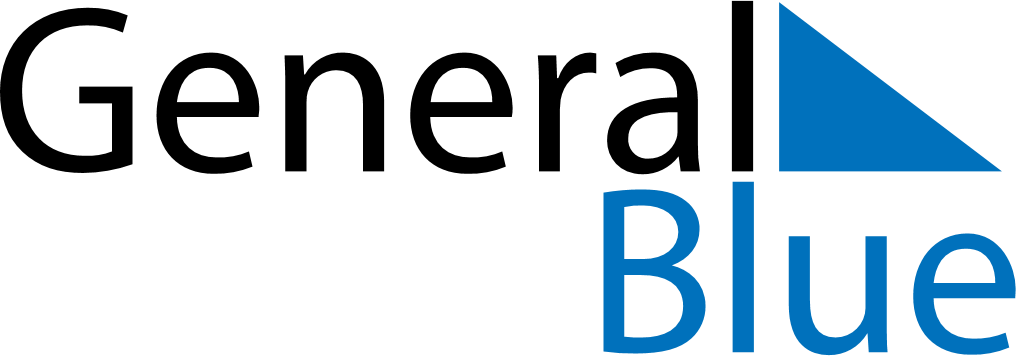 June 2024June 2024June 2024June 2024June 2024June 2024June 2024Butwal, NepalButwal, NepalButwal, NepalButwal, NepalButwal, NepalButwal, NepalButwal, NepalSundayMondayMondayTuesdayWednesdayThursdayFridaySaturday1Sunrise: 5:15 AMSunset: 7:02 PMDaylight: 13 hours and 46 minutes.23345678Sunrise: 5:15 AMSunset: 7:02 PMDaylight: 13 hours and 47 minutes.Sunrise: 5:15 AMSunset: 7:03 PMDaylight: 13 hours and 48 minutes.Sunrise: 5:15 AMSunset: 7:03 PMDaylight: 13 hours and 48 minutes.Sunrise: 5:15 AMSunset: 7:03 PMDaylight: 13 hours and 48 minutes.Sunrise: 5:15 AMSunset: 7:04 PMDaylight: 13 hours and 49 minutes.Sunrise: 5:15 AMSunset: 7:04 PMDaylight: 13 hours and 49 minutes.Sunrise: 5:14 AMSunset: 7:05 PMDaylight: 13 hours and 50 minutes.Sunrise: 5:14 AMSunset: 7:05 PMDaylight: 13 hours and 50 minutes.910101112131415Sunrise: 5:14 AMSunset: 7:06 PMDaylight: 13 hours and 51 minutes.Sunrise: 5:14 AMSunset: 7:06 PMDaylight: 13 hours and 51 minutes.Sunrise: 5:14 AMSunset: 7:06 PMDaylight: 13 hours and 51 minutes.Sunrise: 5:14 AMSunset: 7:06 PMDaylight: 13 hours and 51 minutes.Sunrise: 5:14 AMSunset: 7:07 PMDaylight: 13 hours and 52 minutes.Sunrise: 5:15 AMSunset: 7:07 PMDaylight: 13 hours and 52 minutes.Sunrise: 5:15 AMSunset: 7:07 PMDaylight: 13 hours and 52 minutes.Sunrise: 5:15 AMSunset: 7:08 PMDaylight: 13 hours and 53 minutes.1617171819202122Sunrise: 5:15 AMSunset: 7:08 PMDaylight: 13 hours and 53 minutes.Sunrise: 5:15 AMSunset: 7:08 PMDaylight: 13 hours and 53 minutes.Sunrise: 5:15 AMSunset: 7:08 PMDaylight: 13 hours and 53 minutes.Sunrise: 5:15 AMSunset: 7:09 PMDaylight: 13 hours and 53 minutes.Sunrise: 5:15 AMSunset: 7:09 PMDaylight: 13 hours and 53 minutes.Sunrise: 5:15 AMSunset: 7:09 PMDaylight: 13 hours and 53 minutes.Sunrise: 5:16 AMSunset: 7:09 PMDaylight: 13 hours and 53 minutes.Sunrise: 5:16 AMSunset: 7:10 PMDaylight: 13 hours and 53 minutes.2324242526272829Sunrise: 5:16 AMSunset: 7:10 PMDaylight: 13 hours and 53 minutes.Sunrise: 5:16 AMSunset: 7:10 PMDaylight: 13 hours and 53 minutes.Sunrise: 5:16 AMSunset: 7:10 PMDaylight: 13 hours and 53 minutes.Sunrise: 5:17 AMSunset: 7:10 PMDaylight: 13 hours and 53 minutes.Sunrise: 5:17 AMSunset: 7:10 PMDaylight: 13 hours and 53 minutes.Sunrise: 5:17 AMSunset: 7:10 PMDaylight: 13 hours and 53 minutes.Sunrise: 5:18 AMSunset: 7:10 PMDaylight: 13 hours and 52 minutes.Sunrise: 5:18 AMSunset: 7:10 PMDaylight: 13 hours and 52 minutes.30Sunrise: 5:18 AMSunset: 7:11 PMDaylight: 13 hours and 52 minutes.